www.phonicsplay.co.ukSee Y1 homepage for login detailsTues.3/ea (head)* We are learning a new grapheme ea and how to read and write it.*We know ‘ea’ makes an ‘ee’ sound (e.g. leaf, east) but it also makes an ’e’ sound (e.g. head, bread).Watch Letters and Sounds lesson: ea (head)https://www.youtube.com/watch?v=W4NdaRiRKxQ&feature=youtu.beYou will need a pencil and your book because part-way through you will be asked to write some of your words down. Draw sound buttons under each word e.g. 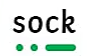  Well done Biffs – keep it up! 